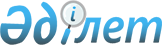 Об утверждении Правил рассмотрения проектов соглашений субъектов рынка на предмет соответствия или несоответствия требованиям законодательства Республики Казахстан в области защиты конкуренцииПриказ Министра национальной экономики Республики Казахстан от 28 февраля 2017 года № 97. Зарегистрирован в Министерстве юстиции Республики Казахстан 27 марта 2017 года № 14930.
      В соответствии с подпунктом 35) статьи 90-6 Предпринимательского кодекса Республики Казахстан от 29 октября 2015 года ПРИКАЗЫВАЮ: 
      1. Утвердить прилагаемые Правила рассмотрения проектов соглашений субъектов рынка на предмет соответствия или несоответствия требованиям законодательства Республики Казахстан в области защиты конкуренции.
      2. Комитету по регулированию естественных монополий, защите конкуренции и прав потребителей Министерства национальной экономики Республики Казахстан обеспечить в установленном законодательством Республики Казахстан порядке:
      1) государственную регистрацию настоящего приказа в Министерстве юстиции Республики Казахстан;
      2) в течение десяти календарных дней со дня государственной регистрации настоящего приказа направление его копии в печатном и электронном виде на казахском и русском языках в Республиканское государственное предприятие на праве хозяйственного ведения "Республиканский центр правовой информации" для официального опубликования и включения в Эталонный контрольный банк нормативных правовых актов Республики Казахстан;
      3) в течение десяти календарных дней после государственной регистрации настоящего приказа направление его копии на официальное опубликование в периодические печатные издания;
      4) размещение настоящего приказа на интернет-ресурсе Министерства национальной экономики Республики Казахстан;
      5) в течение десяти рабочих дней после государственной регистрации настоящего приказа в Министерстве юстиции Республики Казахстан представление в Юридический департамент Министерства национальной экономики Республики Казахстан сведений об исполнении мероприятий, предусмотренных подпунктами 1), 2), 3) и 4) настоящего пункта.
      3. Контроль за исполнением настоящего приказа возложить на курирующего вице-министра национальной экономики Республики Казахстан.
      4. Настоящий приказ вводится в действие по истечении десяти календарных дней после дня его первого официального опубликования. Правила рассмотрения проектов соглашений субъектов рынка на предмет соответствия или несоответствия требованиям законодательства Республики Казахстан в области защиты конкуренции
      Сноска. Правила в редакции приказа Министра национальной экономики РК от 04.07.2018 № 245 (вводится в действие по истечении десяти календарных дней после дня его первого официального опубликования). Глава 1. Общие положения
      1. Настоящие Правила рассмотрения проектов соглашений субъектов рынка на предмет соответствия или несоответствия требованиям законодательства Республики Казахстан в области защиты конкуренции (далее – Правила) разработаны в соответствии с подпунктом 35) статьи 90-6 Предпринимательского кодекса Республики Казахстан от 29 октября 2015 года (далее – Кодекс) и определяют порядок рассмотрения ведомством антимонопольного органа и его территориальными подразделениями проектов соглашений субъектов рынка, имеющих намерение достичь соглашения в письменной форме (далее – соглашение), на предмет их соответствия или несоответствия требованиям статьи 169 Кодекса.
      2. В настоящих Правилах используются следующие основные понятия: 
      1) соглашение – договор между двумя или несколькими субъектами рынка, оформленный в виде официального письменного документа устанавливающий условия, взаимоотношения, права и обязанности сторон;
      2) ведомство антимонопольного органа – Комитет по регулированию естественных монополий, защите конкуренции и прав потребителей Министерства национальной экономики Республики Казахстан.
      Иные понятия, используемые в настоящих Правилах, применяются в соответствии с Кодексом и действующим законодательством Республики Казахстан.
      3. Правила распространяются на всех субъектов рынка, имеющих намерение достичь соглашения в письменной форме, на предмет их соответствия или несоответствия требованиям статьи 169 Кодекса.  Глава 2. Порядок рассмотрения заявления о проверке соответствия проекта соглашения субъектов рынка требованиям законодательства Республики Казахстан в области защиты конкуренции
      4. Субъекты рынка, имеющие намерение достичь соглашение, которое может быть признано допустимым в соответствии со статьей 169 Кодекса (далее – субъекты рынка), могут обратиться в ведомство антимонопольного органа или его территориальные подразделения с заявлением о проверке соответствия проекта соглашения требованиям статьи 169 Кодекса с приложением документов в электронной форме (далее – заявление).
      Заявление подписывается всеми субъектами рынка, имеющими намерение достичь соглашения.
      5. В случае если стороны соглашения расположены на территории двух и более областей (городов республиканского значения, столицы), а также если соглашение затрагивает интересы третьих лиц, расположенных на территории двух и более областей (городов республиканского значения, столицы), заявление субъектами рынка подается в ведомство антимонопольного органа. 
      В случае если стороны соглашения расположены на территории одной области (городов республиканского значения, столицы), а также если соглашение затрагивает интересы третьих лиц, расположенных на территории одной области (городов республиканского значения, столицы), заявление субъектами рынка подается в соответствующее территориальное подразделение ведомства антимонопольного органа. 
      6. Субъекты рынка, имеющие намерение заключить соглашение предоставляют в ведомство антимонопольного органа или его территориальные подразделения:
      1) проект соглашения;
      2) сведения, обосновывающие соответствие соглашения установленным статьей 169 Кодекса критериям допустимости соглашений:
      о доле субъекта (субъектов) рынка на каждом из рассматриваемых товарных рынков при вертикальных соглашениях;
      о том, что соглашение является договором государственно-частного партнерства, в том числе договором концессии, комплексной предпринимательской лицензии (франчайзинга);
      о группе лиц субъектов рынка, имеющих намерение достичь соглашения, с указанием контроля, предусмотренного пунктом 6 статьи 169 Кодекса;
      о том, что соглашение является соглашением об осуществлении исключительных прав на результаты интеллектуальной деятельности и приравненные к ним средства индивидуализации юридического лица, средства индивидуализации товаров с обязательным указанием условий, что такие соглашения не привели или не могут привести к ограничению или устранению конкуренции;
      об отсутствии ограничений налагаемых на субъектов рынка, предусмотренных пунктом 8 статьи 169 Кодекса.
      7. При рассмотрении проектов соглашений субъектов рынка на предмет соответствия или несоответствия требованиям статьи 169 Кодекса ведомство антимонопольного органа и (или) его территориальные подразделения проводят следующие действия:
      1) устанавливают факт намерения всех субъектов рынка достичь соглашение;
      2) устанавливают факт наличия необходимых документов (сведений), обосновывающих соответствие соглашения установленным статьей 169 Кодекса условиям допустимости соглашений.
      8. В случае установления неисполнения одного из условий, перечисленных в пункте 7 настоящих Правил, заявление считается непредставленным, о чем ведомство антимонопольного органа и (или) его территориальные подразделения в течение десяти календарных дней со дня поступления заявления уведомляет субъектов рынка (заявителей). 
      9. Заявление субъектов рынка (заявителей), для рассмотрения которого не требуются получение информации от иных субъектов рынка, должностных лиц, проверка с выездом на место либо проведение анализа состояния конкуренции на товарных рынках, рассматривается в срок до тридцати календарных дней со дня его поступления в ведомство антимонопольного органа или его территориальные подразделения.
      10. В тех случаях, когда необходимо проведение дополнительного изучения или проверки, получение информации от иных субъектов рынка, должностных лиц, проверка с выездом на место либо проведение анализа состояния конкуренции на товарных рынках, срок рассмотрения заявления субъектов рынка (заявителей) продлевается не более чем на тридцать календарных дней, о чем сообщается субъектам рынка (заявителям) в течение трех календарных дней со дня продления срока рассмотрения с указанием причин продления.
      Срок рассмотрения по заявлению продлевается руководителем или заместителем руководителя ведомства антимонопольного органа или его территориального подразделения.
      11. По результатам рассмотрения заявления и приложенных к нему необходимых документов ведомство антимонопольного органа и (или) его территориальные подразделения принимают одно из следующих решений:
      1) о соответствии проекта соглашения требованиям статьи 169 Кодекса;
      2) о несоответствии проекта соглашения требованиям статьи 169 Кодекса. 
      12. Основаниями для принятия решения о несоответствии проекта соглашения требованиям статьи 169 Кодекса являются:
      1) отсутствие оснований для признания проекта соглашения допустимым в соответствии со статьей 169 Кодекса;
      2) недостоверность сведений, содержащихся в документах представленных субъектом рынка.
      13. Ведомство антимонопольного органа и (или) его территориальные подразделения информируют субъектов рынка (заявителей) о принятом решении посредством направления в их адрес соответствующего ответа (письма). 
      В случае принятия решения о несоответствии проекта соглашения требованиям статьи 169 Кодекса, ведомство антимонопольного органа и его территориальные подразделения в ответе (письме) указывают причины несоответствия.
      В случае принятия решения о соответствии проекта соглашения требованиям статьи 169 Кодекса, субъекты рынка участники соглашения, не позднее тридцати календарных дней с момента заключения соглашения, направляют уведомление о достигнутом соглашении с приложением его копии. Глава 3. Порядок пересмотра решения о соответствии или несоответствии проекта соглашения субъектов рынка требованиям законодательства Республики Казахстан в области защиты конкуренции
      14. Решение ведомства антимонопольного органа и (или) его территориальных подразделений о соответствии проекта соглашения требованиям статьи 169 Кодекса прекращает свое действие, если такое соглашение не достигнуто в течение года со дня принятия указанного решения, либо срока, установленного ведомством антимонопольного органа или его территориальными подразделениями.
      15. Ведомство антимонопольного органа и (или) его территориальные подразделения по собственной инициативе или по заявлению заинтересованного лица пересматривает свое решение о соответствии проекта соглашения требованиям статьи 169 Кодекса в случае:
      1) если в течение трех лет после принятия решения стали известны обстоятельства, на основании которых в принятии данного решения должно было быть отказано;
      2) если решение было принято на основании недостоверной информации, предоставленной субъектами рынка (заявителями), подавшими заявление, что привело к принятию незаконного решения;
      3) невыполнения участниками соглашений условий, требований и обязательств, предусмотренных соглашением, которое ведомством антимонопольного органа или его территориальным подразделением признанно соответствующим требованиям статьи 169 Кодекса;
      4) если реализация соглашения приводит к ограничению конкуренции;
      5) изменения законодательства Республики Казахстан, в том числе условий допустимости заключения соглашения, предусмотренных статьей 169 Кодекса.
      16. По результатам пересмотра решения ведомство антимонопольного органа или его территориальные подразделения:
      1) оставляет решение без изменений;
      2) изменяет решение;
      3) отменяет решение;
      4) принимает новое решение.
      17. В случае принятия ведомством антимонопольного органа и его территориальными подразделениями решения о несоответствии проекта соглашения требованиям статьи 169 Кодекса, субъекты рынка (заявители) могут обращаться с приложением дополнительной информации и документов в ведомство антимонопольного органа и его территориальные подразделения в порядке, установленном настоящими Правилами для пересмотра соответствующего решения либо обжаловать в суде принятое антимонопольным органом или его территориальным подразделением решения о несоответствии проекта соглашения требованиям статьи 169 Кодекса. Глава 4. Условия прекращения рассмотрения заявления и отмены решения
      18. Рассмотрение заявления подлежит прекращению в случаях:
      1) поступления от субъектов рынка (заявителей) уведомлений об отзыве заявления;
      2) непредставления субъектами рынка (заявителями) информации в определенный ведомством антимонопольного органа или его территориальными подразделениями срок, если отсутствие такой информации препятствует рассмотрению заявления;
      3) предоставление субъектами рынка (заявителями) недостоверной информации, влияющей на объективное рассмотрение заявления.
      О решении ведомства антимонопольного органа или его территориальных подразделений о прекращении рассмотрения заявления субъектам рынка (заявителям) сообщается в течение трех рабочих дней со дня принятия такого решения.
      После прекращения рассмотрения заявления субъекты рынка (заявители) вправе обратиться в ведомство антимонопольного органа или его территориальные подразделения с новым заявлением.
      19. Субъекты рынка, заключившие соглашение на основании решения ведомства антимонопольного органа или его территориальных подразделений о соответствии проекта соглашения требованиям статьи 169 Кодекса, прекращают такое соглашение в течение одного месяца с момента получения принятого ведомством антимонопольного органа или его территориальным подразделением решения об отмене решения о соответствии проекта соглашения требованиям статьи 169 Кодекса (далее – решение об отмене). 
      В случае неисполнения решения об отмене, ведомство антимонопольного органа и (или) его территориальные подразделения обращаются в суд с иском о понуждении субъектов рынка (заявителей) исполнить данное решение ведомства антимонопольного органа и (или) его территориальных подразделений.
					© 2012. РГП на ПХВ «Институт законодательства и правовой информации Республики Казахстан» Министерства юстиции Республики Казахстан
				
      Министр 
национальной экономики 
Республики Казахстан

Т. Сулейменов
Приложение 1
к приказу Министра
национальной экономики
Республики Казахстан
от 28 февраля 2017 года № 97